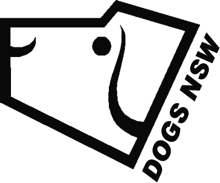 SHOW RESULTS SHOW RESULTSCat. NoBREEDNAME OF DOGREGN No.SEX M/FOWNERTotal Dogs Entered in GroupBEST IN SHOW50Scottish TerrierCh Aberdeen Tarquintay2100499697MWH & C A Goldsworthy GOLDSWORTHYRUNNER UP BEST IN SHOW35Cairn TerrierCh Emeraldcity Ricky Ponting2100477310MGinnette/Peter Loft/MillerTOY JUDGE (NAME):  TOY JUDGE (NAME):  TOY JUDGE (NAME):  TOY JUDGE (NAME):  TOY JUDGE (NAME):  TOY JUDGE (NAME):  TOY JUDGE (NAME):  TOY JUDGE (NAME):  Best in GroupR/Up Best in GroupTERRIER JUDGE (NAME):  Mr G Cruse (NSW) TERRIER JUDGE (NAME):  Mr G Cruse (NSW) TERRIER JUDGE (NAME):  Mr G Cruse (NSW) TERRIER JUDGE (NAME):  Mr G Cruse (NSW) TERRIER JUDGE (NAME):  Mr G Cruse (NSW) TERRIER JUDGE (NAME):  Mr G Cruse (NSW) TERRIER JUDGE (NAME):  Mr G Cruse (NSW) TERRIER JUDGE (NAME):  Mr G Cruse (NSW) Best in Group50Scottish TerrierCh Aberdeen Tarquintay2100499697WH & C A Goldsworthy GOLDSWORTHY81R/Up Best in Group35Cairn TerrierCh Emeraldcity Ricky Ponting2100477310MGinnette/Peter Loft/MillerGUNDOG JUDGE (NAME):  GUNDOG JUDGE (NAME):  GUNDOG JUDGE (NAME):  GUNDOG JUDGE (NAME):  GUNDOG JUDGE (NAME):  GUNDOG JUDGE (NAME):  GUNDOG JUDGE (NAME):  GUNDOG JUDGE (NAME):  Best in GroupR/Up Best in GroupHOUND JUDGE (NAME):  HOUND JUDGE (NAME):  HOUND JUDGE (NAME):  HOUND JUDGE (NAME):  HOUND JUDGE (NAME):  HOUND JUDGE (NAME):  HOUND JUDGE (NAME):  HOUND JUDGE (NAME):  Best in GroupR/Up Best in GroupWORKING DOG JUDGE (NAME):  WORKING DOG JUDGE (NAME):  WORKING DOG JUDGE (NAME):  WORKING DOG JUDGE (NAME):  WORKING DOG JUDGE (NAME):  WORKING DOG JUDGE (NAME):  WORKING DOG JUDGE (NAME):  WORKING DOG JUDGE (NAME):  Best in GroupR/Up Best in GroupUTILITY JUDGE (NAME):  UTILITY JUDGE (NAME):  UTILITY JUDGE (NAME):  UTILITY JUDGE (NAME):  UTILITY JUDGE (NAME):  UTILITY JUDGE (NAME):  UTILITY JUDGE (NAME):  UTILITY JUDGE (NAME):  Best in GroupR/Up Best in GroupNON SPORTING JUDGE (NAME):  NON SPORTING JUDGE (NAME):  NON SPORTING JUDGE (NAME):  NON SPORTING JUDGE (NAME):  NON SPORTING JUDGE (NAME):  NON SPORTING JUDGE (NAME):  NON SPORTING JUDGE (NAME):  NON SPORTING JUDGE (NAME):  Best in GroupR/Up Best in GroupTOTAL81CLASS WINNERSCat. NoBREEDNAME OF DOGREGN No.SEX M/FOWNER1Baby Puppy28Bull Terrier (Miniature)Bullacktiv Little Rock2100576274Mp & n & A Zullo2Minor Puppy5American Staffordshire TerrierHOTASHELL ICING OFF THE CAKE 2100508209FL Stevens, J Martiniello 3Puppy19Border TerrierBOHUNT GUARDIAN ANGEL3100381946FG.C.H. WHYTE4Junior50Scottish TerrierCh Aberdeen Tarquintay2100499697MWH & C A Goldsworthy GOLDSWORTHY5Intermediate35Cairn TerrierCh Emeraldcity Ricky Ponting2100477310MGinnette/Peter Loft/Miller6Novice7Graduate8Limit9State Bred10Aust. Bred44Jack Russell TerrierCH JOELLEIGH DIAMOND SOLITAIRE2100481235FL Musgrove11Open77Staffordshire Bull TerrierSUP CH BUSTABONES MY NAME IS NO7100036236FMR S & MRS S & L & K LEWIS & KAVANAGH15Puppy Neuter16Junior Neuter17Intermediate Neuter18Open Neuter22Border TerrierCh Bohunt Buckle Up Buttercup3100341735FK W Stirling 